Peer review–ArtiKELTitelFörnamn Efternamn, anknytningAbstract: Use the style ‘Introduction’. The abstract should be up to 200 words long. Regardless of the language you are writing your article in, the abstract should be written in English.If your abstract has several paragraphs, please use the style ‘Normal’ for the following paragraphs, as these paragraphs should be indented.Keywords: 5–10 keywords separated by semicolons; use the style ‘Introduction’.Recommended citation: Surname, Forename, ‘Article Title’, 1700-tal: Nordic Journal for Eighteenth-Century Studies, XX (20XX). XX–XX. https://doi.org/10.7557/4.XXXXCopyright: © 20XX The Author(s). This is an open-access article distributed under the terms of the Creative Commons Attribution 4.0 International License (CC BY 4.0), which permits unrestricted use, distribution, and reproduction in any medium, provided the original author and source are credited.Använd formatet Rubrik 1 för rubrikersamt underrubrikerAnvänd formatet ”First paragraph” för det första avsnittet. Använd inte indrag. Notera att detta är en template-fil, och att du behöver spara dokumentet som ett normalt Word-dokument (.docx). För resten av huvudtexten, använd formatet ”Normal”. Den ger dig ett indrag på första raden. Infoga inte något mellanrum mellan styckena. Om du använder formatmallen korrekt kommer det att uppstå extra plats mellan styckena där behov för detta finns. Om du behöver använda kursiv stil, fet stil eller hevet skrift («Superscript») finner du dessa alternativ i formatmallen. Notera att det inte är möjligt att använda kombinationer av dessa tre format. Om du anser dig behöva ett format och/eller en kombination av format som inte är tillgängligt, markera orden och använd funktionen “Infoga kommentar” för att informera redaktörerna om detta. Texten bör inte överskrida 20 sidor eller 50 000 tecken, inklusive mellanrum, fotnoter och referenser. Du kan skriva på engelska, ett skandinaviskt språk, franska eller tyska. Bidragsgivare som inte skriver på sitt eget modersmål ombeds ombesörja korrekturläsning före inlämning. Författaren är ansvarig för alla relaterade utgifter. Ytterligare förhållningslinjer för författareEfter huvudrubrik används återigen formatet ”First paragraph”. I det följande ges en sammanfattning av den mest relevanta informationen i MHRA:s  förhållningslinjer. Se även den kompletta guiden.Använd kursiv för att lägga särskild betoning på ett ord. Använd tankestreck (–), inte bindestreck, för att indikera följd mellan sidtal, tidsperioder eller städer (t.ex. sidorna 165–82; åren 1895–1901; Paris–Frankfurt–tåget). I Windows hittas tankestrecket genom alt + 0150 (håll inne alt-knappen medan du skriver in siffrorna i ordningsföljd). Titlar på böcker, pjäser, filmer, konst, längre dikter, tidningar och tidskrifter skrivs i kursiv. Titlar på artiklar, kortare dikter och bokkapitel skrivs med citattecken (”detta är det svenska citattecknet”). Använd också citattecken för citat som är 40 ord eller kortare, alternativt två rader långt. Detta är ett långt citat. Använd formatet ”Quote” när citatet är längre än 40 ord, överskrider två linjer eller när flera korta citat kommer efter varandra och tolkas samman eller används som exempel. Använd inte citattecken för sådana citat. Avsnittet direkt efter ett långt citat skall åter använda formatet ”First paragraph”. Citat på andra språk än engelska, franska, tyska eller skandinaviska språk skall översättas i brödtexten, och originalen skall återges i sin helhet i den tillhörande fotnoten. Om det är nödvändigt kan du även inkludera översättningar från engelska, franska, tyska eller skandinaviska språk. Ord på ryska, grekiska och andra språk som inte använder latinskt alfabet bör transkriberas i enlighet med den standard som gäller i Sverige. Undvik förkortningar i huvudtexten. Tekniska eller teoretiska termer som kan vara obekanta för allmänna akademiska läsare bör antingen följas av en förklaring eller ersättas med en mer bekant synonym. Om citat och referenserReferenser citeras vid bruk av standard MHRA-stil (ikke MHRAs forfatter/dato-stil). Använd sidnoter, inte slutnoter. Första referensen till en publikation skrivs alltid ut i sin helhet. För senare referenser till samma publikation skrivs enbart författarens efternamn och anförda sidnummer. Fotnoter bör placeras direkt efter avslutande skiljetecken för meningen. Utöver fotnoter skall även en full referenslista/bibliografi i alfabetisk ordning inkluderas på slutet av dokumentet. Använd Word-stilen ”References” för bibliografin/referenslistan. Inkludera även DOI (digital object identifiers) i URL-form för de referenser där detta är möjligt. Du kan kopiera in referenslistan i detta verktyg för att finna DOI:er. Se MHRA:s stilguide för mer utförlig information om formatering av bibliografin. Några exempelciteringarDu finner en komplett lista i Forms of Reference i MHRA-stilguiden.Böcker:Första citeringen (fotnot):Förnamn Efternamn, Titel (Stad: Förlag, ÅR), s. X. Robert E. Schofield, Mechanism and Materialism: British Natural Philosophy in an Age of Reason (New Jersey: Princeton University Press, 1970), s. 34.Ytterligare citeringar av samma bok (fotnot):Schofield, s. 39.Referenslistan:Efternamn, Förnamn, Titel (Stad: Förlag, ÅR). [DOI URL – om sådan finns]Schofield, Robert E., Mechanism and Materialism: British Natural Philosophy in an Age of Reason (New Jersey: Princeton University Press, 1970). https://doi.org/10.1126/science.169.3950.1068Artiklar eller bokkapitel:Första citeringen (fotnot):Förnamn Efternamn, ”Titel”, i Boktitel, red. av Förnamn Efternamn (Stad: Förlag, ÅR), s. XXX–XX (s. XXX).Patrick Riley, ”Malebranche’s Moral Philosophy: Divine and Human Justice”, in The Cambridge Companion to Malebranche, ed. by Steven Nadler (Cambridge: Cambridge University Press, 2000), s. 220–61 (s. 228).Ytterligare referenser till samma artikel (fotnot):Riley, s. 256.Referenslista:Efternamn, Förnamn, ”Titel på artikel eller bokkapitel”, i Boktitel, red. av Förnamn Efternamn (Stad: Förlag, ÅR), s. XX–XX. DOI URL (om sådan finns)Riley, Patrick, ”Malebranche’s Moral Philosophy: Divine and Human Justice”, in The Cambridge Companion to Malebranche, red. av Steven Nadler (Cambridge: Cambridge University Press, 2000), s. 220–61. https://doi.org/10.1017/CCOL0521622123.010Nytt kapitel/ny artikel från tidigare refererad bok:Första citering (fotnot):Förnamn Efternamn, ”Titel”, i Förkortad boktitel, red. av Surname, s. XX–XX (s. XX).Denis Moreau, ”Malebranche’s Moral Philosophy: Divine and Human Justice”, i The Cambridge Companion, red. av Nadler, s. 87–111 (s. 98).Ytterligare referenser till samma artikel (fotnot):Moreau, s. 98.Referensen i bibliografin skall vara fullständig i samtliga fall:Efternamn, Förnamn, ”Artikel- eller kapiteltitel”, Boktitel, red. av Förnamn Efternamn (Stad: Förlag, ÅR), s. XX-XX. [DOI URL – om sådan finns]Moreau, Denis, ”The Malebranche–Arnauld Debate”, i The Cambridge Companion to Malebranche, red. av Steven Nadler (Cambridge: Cambridge University Press, 2000), s. 87–111. https://doi.org/10.1017/CCOL0521622123.005Artiklar i tidsskrift:Första citeringen (fotnot):Förnamn Efternamn, ”Artikeltitel”, Tidskriftstitel, Seriens nummer:Volymens nummer (ÅR), XX-XX (s. X)Pierre Force, ”Voltaire and the Necessity of Modern History”, Modern Intellectual History, 6 (2009), 457–484 (s. 469).Ytterligare referenser till samma artikel (fotnot):Force, s. 483.Referenslista:Efternamn, Förnamn, ”Artikeltitel”, Tidskriftstitel, Seriens nummer:Volymens nummer (ÅR), XX–XX. [DOI URL – om sådan finns]Force, Pierre, ”Voltaire and the Necessity of Modern History”, Modern Intellectual History, 6 (2009), 457–484. https://doi.org/10.1017/S147924430999014XAnvänd kortform vid olika verk av samma författare:Efternamn, ”Förkortad titel”, s. XMoreau, ”Malebranche–Arnauld Debate”, s. 110.Moreau, ”Malebranche’s Moral Philosophy”, s. 220.Författarnamn (f. 19XX) akademisk grad, om författaren. Använd formatet ”About Author” och skriv på samma språk som artikeln är skriven på. Denna text bör vara 50–100 ord lång och bör innehålla arbetstitel, forskningsintressen och annan relevant information. Linjen ovan tenderar att flytta på sig. Känn dig fri att radera den om den ställer till med problem. Referenser (exempel)Notera att denna lista enbart kommer att inkluderas på nätsidan till tidskriften och inte i den färdiga PDF-filen. Var därför uppmärksam så att du inte refererar till denna lista i din text. Force, Pierre, ‘Voltaire and the Necessity of Modern History’, Modern Intellectual History, 6 (2009), 457–484. https://doi.org/10.1017/S147924430999014XMoreau, Denis, ‘The Malebranche–Arnauld Debate’, in The Cambridge Companion to Malebranche, ed. by Steven Nadler (Cambridge: Cambridge University Press, 2000), s. 87–111. https://doi.org/10.1017/CCOL0521622123.005Richardson, Brian (ed.), MHRA Style Guide (Cambridge: MHRA, 2013)Schofield, Robert E., Mechanism and Materialism: British Natural Philosophy in an Age of Reason (New Jersey: Princeton University Press, 1970). https://doi.org/10.1126/science.169.3950.1068Riley, Patrick, ‘Malebranche’s Moral Philosophy: Divine and Human Justice’, in The Cambridge Companion to Malebranche, ed. by Steven Nadler (Cambridge: Cambridge University Press, 2000), s. 220–61. https://doi.org/10.1017/CCOL0521622123.010Figurer & tabellerInfoga figurer och tabeller i denna sektion och märk ut var i huvudtexten du önskar att de ska placeras. Infoga figur- och tabelltexter genom att bruka ”Infoga”-funktionen i Word. Du kan också skicka figurer och tabeller som separata filer. Figurerna bör ha en upplösning som uppgår till 300 dpi eller mer. Var vänlig följ upphovsrättsregler genom att säkra nödvändig tillåtelse att publicera bilder, konstverk och andra typer av figurer. Skriv ut licensinformation och eventuell kreditering i figurtexten. 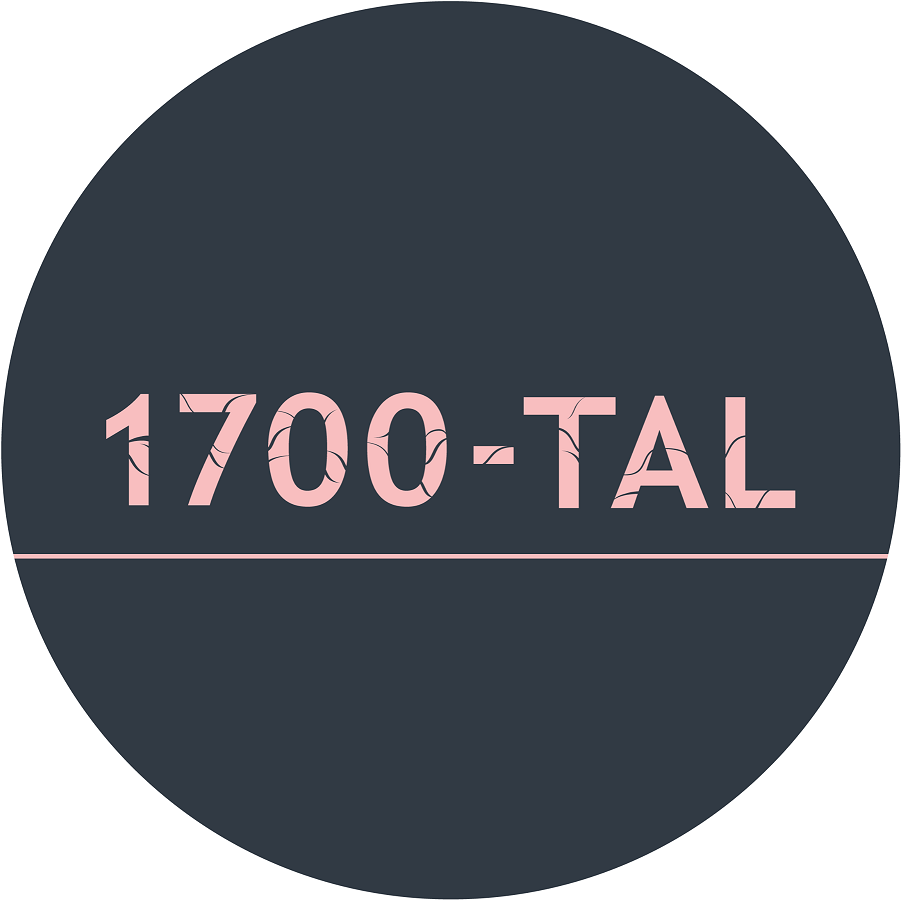 Fig. 1: Var vänlig använd formatmallen ‘Caption’ för figurtext. (© Infoga korrekt upphovsrättsinformation och licens här.)